Publicado en Madrid el 27/12/2017 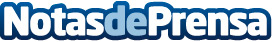 El Grupo CEF.- UDIMA, Premio a la Excelencia Educativa 2017 EducaEduEste galardón a la excelencia ha tenido en cuenta a las universidades y escuelas de negocios que son referentes en calidad de servicio Datos de contacto:María Guijarro915901582Nota de prensa publicada en: https://www.notasdeprensa.es/el-grupo-cef-udima-premio-a-la-excelencia_1 Categorias: Educación Premios Universidades http://www.notasdeprensa.es